Задания для детей группы №1 компенсирующей направленностиУчитель-логопед Суркова А.П..Уважаемые ученики и родители  группы №1, в режиме самоизоляции очень важно продолжать работу по развитию речи наших детей, поэтому не могу вас оставить без домашнего задания на апрель. Надеюсь на ваше понимание и активность!!!Ежедневно работаем по индивидуальным тетрадям над произношением! Закрепляем поставленные звуки. В течении дня речь ребёнка контролируем!!!Обязательно работаем над грамматическим строем речи, повторяем игры на грамматику по всем пройденным темам.Самостоятельно изучаем темы: «Космос», «Насекомые», «Транспорт», «ПДД» .До скорых встреч!!! Всем вам здоровья!!! Детям огромный привет!!!С уважением к вам, ваш учитель-логопед: Суркова Анастасия Петровна.По этим ссылкам вы найдете интересные интерактивные презентации. Рекомендую«Перелетные птицы»https://cloud.mail.ru/public/36qm/3kAZBQgMC«Звуки»https://cloud.mail.ru/public/4kzN/4PrZWkjQz«Кто больше скажет без передышки?» играhttps://cloud.mail.ru/public/5bFx/3DbH4ippWИнтерактивная игра «Инструменты. Профессии»https://cloud.mail.ru/public/5ckD/VspxPjNxVТема недели «День космонавтики».1. Объясните значение слов: (устно) взлет, посадка, шлем,скафандер, созвездие, луноход, спутник, невесомость.Ребенок.  Расскажи как называется наша планета_________, как называют людей которые живут на планете Земля __________, Как зовут человека который первый полетел в космос________________________, Как назывался корабль Юрия Гагарина_________________________, Как звали собак, которые первые полетели в космос________________, Название каких планет ты знаешь_________________________________________________________________________Подберите родственные слова к слову – космос __________________________________________________2. Составь предложение из слов: ракета, космос, лететь, в.______________________________Луна, Земля, это, спутник._____________________________Луна, Земля, меньше._________________________________Луна, вращаться, Земля, вокруг._______________________3. Дидактическая игра «Подбери признак»: Космонавт (какой?)____________________________________________4. Что лишнее?  (зачеркни)Солнце, луна, лампа.Звезда, планета, ракета, комета. Прилуниться, припоздниться, приземлиться.Марс, Сатурн, Меркурий, Плутон, Юпитер, Аркадий.5. Исправь предложения.Сел наш космонавт в комету и полетел.__________________Космический корабль приводнился в степи.______________6. Какое слово не подходит?Солнце, сон, солнечный, солнышко.Космос, косматый, космонавт, космический.Луна, лунный, полночь, прилуниться. 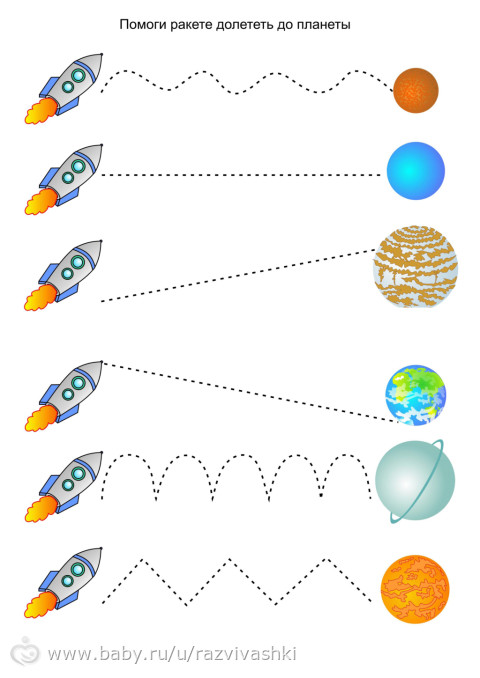 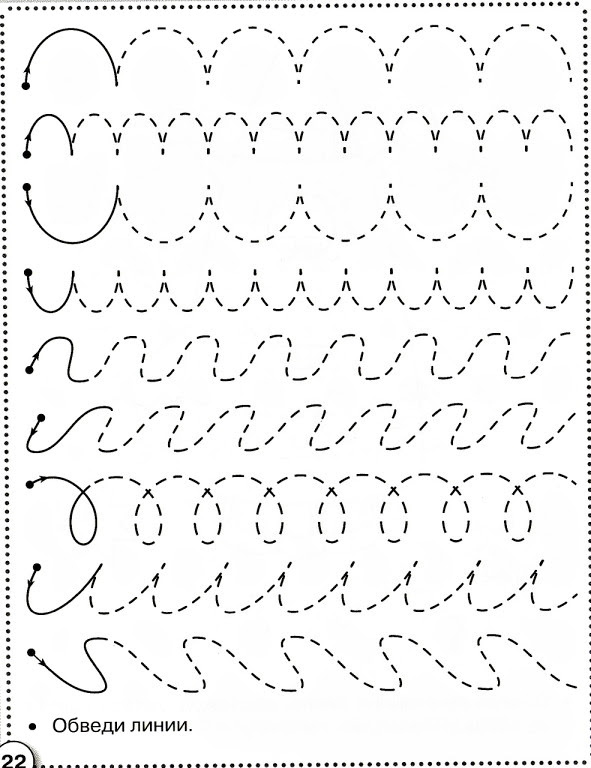 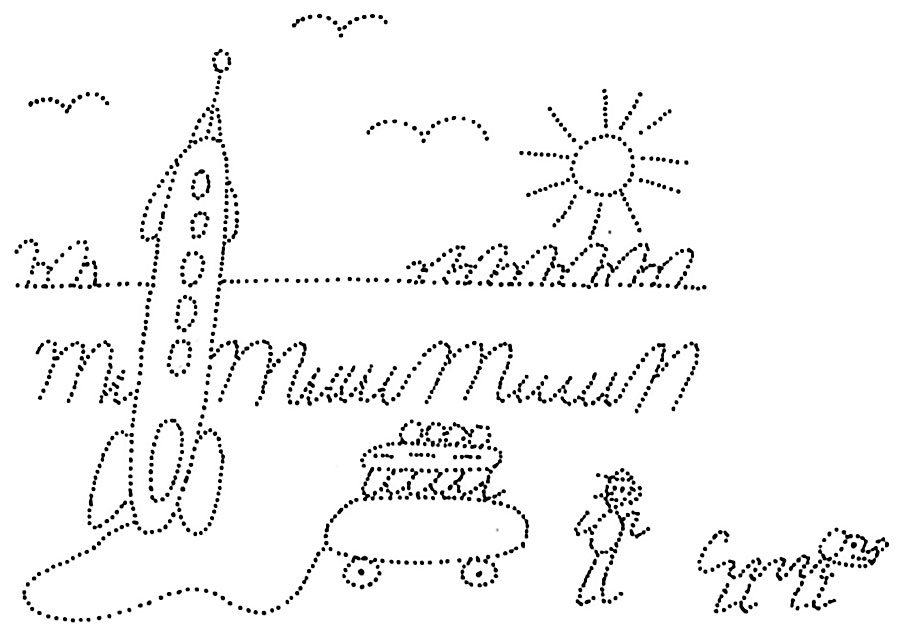 Тема: Насекомые Дети должны усвоить: образ жизни насекомых; чем они питаются; маскировка насекомых; их строение (голова, усы, крылья, шесть лапок или восемь у паука); где живут (норка, улей, дупло, муравейник); их вред и польза.1. «Четвертый лишний» (объясни свой выбор, используя слова «потому что»)
Муха, муравей, грач, пчела.
Стрекоза, жук, гусеница, собака.
Паук, голубь, синица, сорока.
Бабочка, таракан, муха, комар.
Тля, моль, пчела, гусеница.2. «Насекомые - великаны» (образование
существительных с увеличительными оттенками)
Не паук, а ... паучище                                (устно)
(муравей, кузнечик, таракан, клоп, муха, стрекоза, червяк, оса, шмель, пчела, божья коровка, жук, улитка)3. «Чей?» (образование притяжательных прилагательных)
У комара писк - комариный
У пчелы мед - .........................................................................
У муравья лапка - .....................................................................
У шмеля жужжание - ..............................................................
У таракана усы - .....................................................................
У паука паутина - ..................................................................4. «Есть – нет» (родительный падеж): пчела – нет пчелы жук - ___________________кузнечик —_______________ оса —________ стрекоза — ______________паук — _______крыло —_______________лапка —______________________ гусеница —_____________муравейник – _________________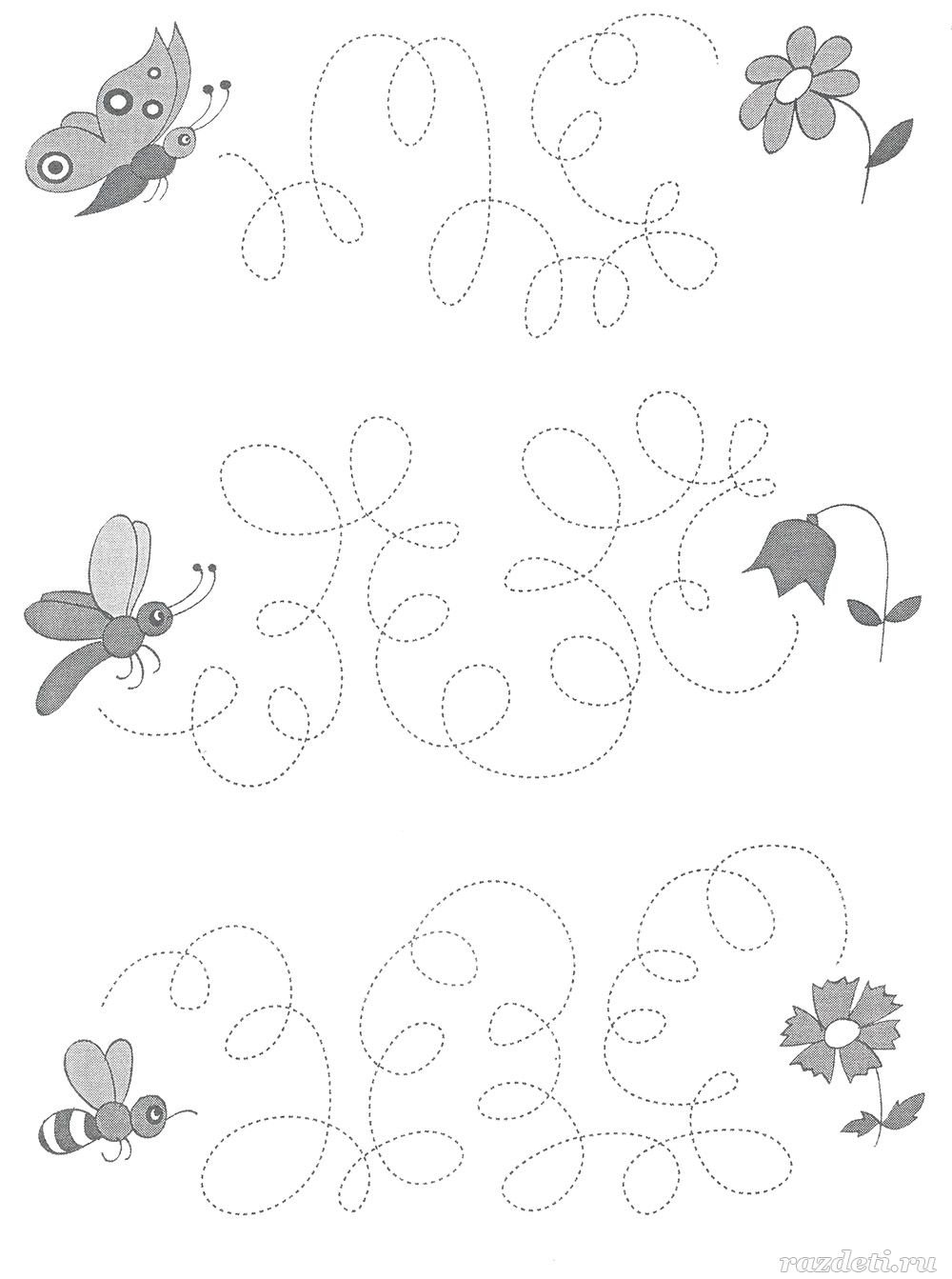 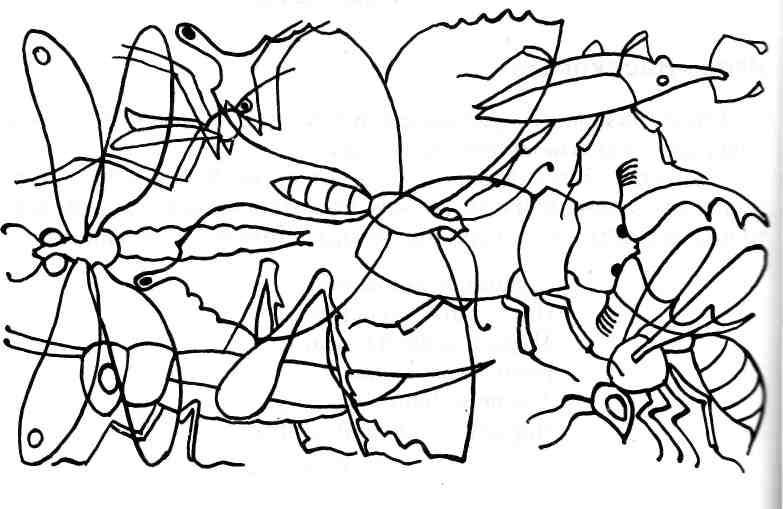 «Транспорт»1. Как можно назвать транспорт, который:- перевозит грузы /какой?/ - ..................................... /грузовой/,- перевозит пассажиров  - ……………….... /пассажирский/,- передвигается только по воде  - …………..……... /водный/,- передвигается только по воздуху  - …….….. /воздушный/,- передвигается только по железной дороге - ……………... - передвигается только под землёй - ………….. /подземный/2. Как называют человека, который:водит машину, автобус, троллейбус - .................................. /водитель, шофёр/, управляет самолётом - …………………….. /лётчик, пилот/,управляет кораблём - ………………………….... /капитан/водит трамвай - ……………………………. /вагоновожатый/,водит поезда - …………………………………... /машинист/,водит велосипед - ………………………….. /велосипедист/,водит мотоцикл - ............................................... /мотоциклист/,3. Из каких слов состоит слово: самокат,  вездеходсамосвал,  автозавод, самолет, вертолет, пароход, луноход.А)Назови 4-й лишний предмет, объясни свой выбор:- ракета, автобус, олень, метро.- бабочка, самолёт, жук, птица. Б) Выбери правильное предложение:- Машина остановилась, потому что кончился бензин.- Кончился бензин, потому что остановилась машина.В) Ответь на вопросы:Перед тем как сесть в поезд, я купил билет. Что я сделал сначала?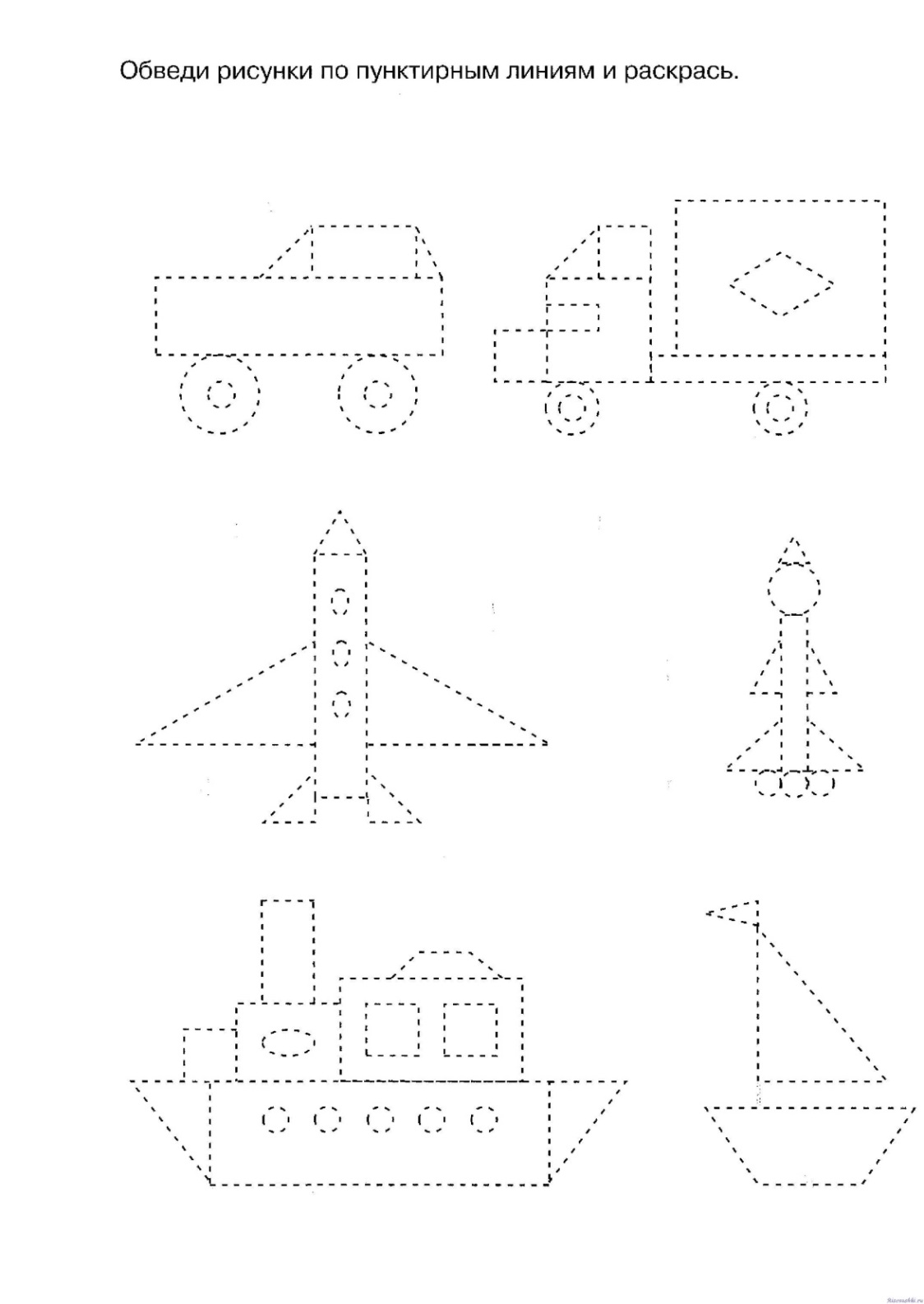 